Приложение к приказу №01-4/21-78от 15 июня  2021 г.Аналитический отчет профориентационной работы в общеобразовательных организациях МР «Вилюйский улус(район)»в 2020-2021 учебном году.Профориентация школьников – приоритетная государственная задача, закрепленная в национальном проекте «Образование» с 1 января 2029 года. Проблема выбора профессии является одной из главных в жизни каждого человека. Ориентация на профессиональный труд и выбор профессионального будущего учащихся выступает как неотъемлемая часть образовательного процесса. Особо значимой является проблема приобретения учащимися представлений о профессиональной деятельности и собственных возможностях, проблема формирования умения включаться общественно- производительный труд и социальные отношения трудового коллектива. Организация профориентационной работы в каждой школе направлена на обеспечение социальных гарантий в вопросах профессионального самоопределения всех участников образовательного процесса. Целью профессиональной работы в школах улуса является содействие формированию личности социально зрелой, профессионально ориентированной, осознающей свою неповторимость, потребность в поиске смысла жизни, самостоятельной в решении и выборе образа действий, воспитание профессионально-правовой культуры личности, гражданской позиции.В связи с этим поставлены задачи:- популяризация востребованных в районе рабочих профессий и специальностей;- помощь старшеклассникам в определении будущей профессии;- консолидация  ресурсов профессиональных образовательных организаций в разработке эффективных способов получения молодежью и населением информации о профессиональной деятельности вузов Якутии.- актуализация для учащихся вопроса о профессиональном самоопределении;- расширение знаний о мире профессии;- информирование учащихся о технологии выбора профессии. Согласно информационному письму Министерства образования и науки от 03.11.2020 г. №07/01-19/7410 в каждой общеобразовательной организации улуса были назначены ответственные по профориентационной работе. В целях системной работы по самоопределению и эффективной организации профориентации обучающихся, координации при проведении информационно-разъяснительной и профессионально-ориентационной работы руководствовались приказом Министерства образования и науки РС(Я) от 28.10.2020 г.№01-03/1064 «Об утверждении Региональной модели профориентационной работы с обучающимися в системе образования РС(Я)», от 02.11.2020 № 01-03/1083 «Об утверждении плана реализации Региональной модели профориентационной работы с обучающимися в системе образования РС(Я)». Разработан план («дорожная карта»)  профориентационной работы в улусе .Нормативные документы, регламентирующие профориентационную работу, были разосланы  ответственным по профориентации.  Систематически рассылаются методические  материалы по профориентации. А также при работе используем материалы вебинаров , онлайн-семинаров, конференций: «Фестиваль профессий «Билет в будущее»»«День профессий будущего»«Изменения в Правилах приема в ВУЗы на 2021 год»« Марафон по профориентации для учащихся 9-11 классов»«Помощь в профориентации и поддержка в трудоустройстве подросткам и молодым людям с расстройствами аутистического спектра (РАС)»«День открытых дверей ИМИ СВФУ»«День открытых дверей ИТИ СВФУ»«День открытых дверей ГРФ СВФУ»«Профориентационный нетворкинг. Трудности школьников при выборе своего будущего и как может помочь учитель?»«Он-лайн лекторий для родителей» (ФДОП СВФУ)«Востребованные профессии в современном мире»«Навигатор востребованных профессий»На основании Приказа Министерства образования и науки Республики Саха (Якутия) от 26.10.2020 г. №01-03/1070 «О проведении Единого дня профессионального самоопределения в образовательных организациях Республики Саха(Якутия)» , в целях формирования общей готовности обучающихся к профессиональному самоопределению, развития и формирования культуры профессионального самоопределения в образовательных организациях планово проводились мероприятия , включающие в себя следующие содержательные направления: - профессиональное просвещение-профессиональная диагностика- профессиональноле консультированиеОтветственными по профориентационной работе в образовательных организациях разработаны программы мероприятий . В организации и проыедении Единого дня профессионального самоопределения обучающихся охвачены обучающиеся 1-11 классов и воспитанники дошкольных учреждений, родители. Сводная таблица по проведению  ЕДПСОВ результате проведения ЕДПСО  у обучающихся пробудился интерес к профессиональной деятельности, востребованным на рынке труда профессиях и специальностях , сформировалось позитивное отношение к труду, уважение к «человеку труда». 	В целях повышения эффективности профориентационной работы в общеобразовательных организациях в рамках Национального проекта «Образование» реализуется проект по ранней ориентации учащихся 6-11 классов «Билет в будущее». Проект включает три этапа: участие в профессиональных пробах по выбранным компетенциям, получение рекомендаций по дальнейшему выбору.Участие школьников в профессиональных пробах «Билет в будущее»:В соответствии с Распоряжением Президента Российской Федерации от 12.10.2020 №253 состоялся  Всероссийский	форум профессиональной ориентации «Большой открытый урок» в цифровом и очно-заочном формате, обеспечивая таким образом широкий доступ к площадке профориентации для максимального количества школьников, желающих познакомиться с миром современных профессий. Просмотр Большого открытого урока: Согласно плану улусной профориентационной работы в школах проводилась проверка сайтов общеобразовательных организаций . Цель проверки:  Мониторинг системы профориентационной работы.Содержание проверки: Были проверены сайты 24 общеобразовательные организации. Критериями проверки являются:- Наличие отдельной вкладки по профориентационной работе- наличие нормативных документов по профориентации-наличие соответствующей информации по направлениюРезультаты проверки:На сайтах 7 образовательных организаций не созданы вкладки по профориентационной работе , тем самым не в полной мере отражена система профориентационной работы в данных ОО. 10 образовательных организаций не разместили нормативные документы, регламентирующие организацию профориентационной работы  в РС(Я).Не обновляются материалы по организации профориентационной работы в 8 образовательных организациях.По рекомендациям проверки ответственные по профориентации своевременно обновили сайт в указанный срок. Повторная проверка проводится 31 мая 2021 года.В рамках Всероссийского проекта « Открытые уроки» к трансляции шоу профессий «Большая стройка», направленной  на знакомство школьников с профессиями строительной отрасли подключились четыре образовательной организации. Демонстрация урока проводилась на странице www.открытые уроки.рф. В просмотре Открытого урока приняли участие обучающиеся, классные руководители, педагоги-психологи и родители:В целях ранней профориентации обучающихся состоялась демонстрация урока «Цифровой мир», направленного на знакомство школьников с профессиями цифровой индустрии. Продемонстрированы  навыки по разработке виртуальной и дополненной реальности и применение данной технологии для жизни и работы.	На Всероссийский открытый урок «Большая перемена: больше, чем конкурс» подключились в 18 личных кабинетах. Трансляция урока проводилась на официальной странице Мипросвещения России в социальной сети «ВКонтакте» и на официальном сайте «www.открытые уроки.рф». С целью знакомства обучающихся с профессиями космической отрасли проводилась трансляция урока Шоу профессий «Поехали».В целях реализации открытых онлайн-уроков, реализуемых с учетом опыта цикла открытых уроков «ПроеКТОриЯ», направленных на раннюю профориентацию в рамках федерального проекта «Успех каждого ребенка» 29 матра 2021 года в 11:00 по московскому времени (17:00 ЯКТ) проводилась трансляция первого урока проекта «Шоу профессий», направленного на знакомство школьников с профессией  «Сварщик».Численность детей, принявших участие в открытых онлайн-уроках, реализуемых с учетом опыта цикла открытых уроков «Проектория», направленных на раннюю профориентацию, обучающихся по образовательным программам начального общего образования, по классам обучения, чел.:Численность детей, принявших участие в открытых онлайн-уроках, реализуемых с учетом опыта цикла открытых уроков «Проектория», направленных на раннюю профориентацию, обучающихся по образовательным программам основного общего образования, по классам обучения, чел.Численность детей, принявших участие в открытых онлайн-уроках, реализуемых с учетом опыта цикла открытых уроков «Проектория», направленных на раннюю профориентацию, обучающихся по образовательным программам среднего общего образования, по классам обучения, чел.Численность детей, принявших участие в открытых онлайн-уроках, реализуемых с учетом опыта цикла открытых уроков «Проектория», направленных на раннюю профориентацию, обучающихся по общего образования,чел.18 апреля 2021 года в рамках реализации открытых онлайн-уроков, реализуемых с учетом опыта цикла открытых уроков «ПроеКТОриЯ»,направленных на раннюю профориентацию, состоялась демонстрация выпуска «Шоу профессий», направленного на знакомство школьников с профессией «Электромонтажник»:Следует отметить активное участие в проведенных профориентационных мероприятиях проекта «Билет в будущее» и в просмотрах открытых уроков на платформе «Проектория» следующих общеобразовательных организаций:Мастахская СОШ, Тасагарская СОШ, Жемконская СОШ, Вилюйская СОШ№3, Халбакинская СОШ, Чернышевская СОШ,Вилюйская гимназия, Лекеченская СОШ, Вилюйская СОШ№1, Чочунская СОШ, Кысыл-Сырская СОШ, Бекчегинская СОШ.В целях анализа ситуации кадрового обеспечения предприятий легкой промышленности, а также для формирования плана действий, направленных на развитие легкой промышленности в ОО была направлена информация по профессиональному ориентированию обучающихся в области легкой промышленности, которую применяли в профориентационной работе : Во всероссийской акции «Ученые в школы» в рамках Года науки и технологий в РФ приняло участие 9 школ с охватом 46 обучающихся:На основании письма Управления Президента РФ по общественным проектам №А 78-384 от 18.02.2021 года и во исполнение дорожной карты по реализации Всероссийского проекта «Большая перемена» в мероприятиях по реализации информационной кампании в МР «Вилюйский улус(район)» приняли участие :На основании информационного письма  №07/01-19/307 от 19.04.2021 года «Об участии в профориентационных мероприятиях» материалы профориентационного содержания о деятельности профессиональных образовательных организаций Республики Саха(Якутия) были направлены всем образовательным организациям. В проведении мероприятий просмотрены мастер-классы, практические занятия, презентации об учебных заведениях.На отчетную дату предоставили информации по профориентационным мероприятиям 10 образовательных организаций. Всего в улусе на отчетную дату проведено 42 мероприятия в 10 образовательных организациях с охватом 457 обучающихся:25 апреля 2021 года учебным центром GeekZ  для старшеклассников, которые планируют поступить на специальности экономика, менеджмент и маркетинг, проводилась онлайн-выставка.В первой онлайн-выставке в России, где старшеклассникии их родители получили информацию о данных специальностях и задавали вопросы представителям ВУЗ-ов. Выступили представители НИУ, ВШЭ, МФТИ,МГУ , Финансового Университета при Правительстве РФ и других ведущих вузов.К онлайн-выставке подключились старшеклассники из 11 образовательных организаций:Всего в онлайн-выставке старшеклассников участвовали:  181 выпускник, 9 педагогов и 25 родителей.Во взаимодействии с Федеральным исследовательским  центром «Всероссийский институт генетических ресурсов растений им. Н.И.Вавилова» 23 мая 2021 года проводился всероссийский урок генетики, целью которой является создание условий для устойчивого познавательного интереса к изучению генетики и осознанного выбора будущей профессии, связанной с генетическими технологиями. В целях открытия для школьников как можно больше возможностей при выборе будущей профессии в ноябре 2020 года и в марте 2021 года Центр опережающей профессиональной подготовки Республики Саха(Якутия) провел республиканские мероприятия «День профессий будущего». В этом году мероприятие прошло в онлайн-формате на платформе Zoom  с трансляцией на YouTube канале «ЦООП Якутия». В первом мероприятии родители, учащиеся и педагоги приняли активное участие и узнали о современных институтах профориентации, атласе профессий будущего, о сайте «Билет будущего», узнали о бизнесе, получили советы о поступлении. Самой интересной прошла «Первая профессия». Активное участие приняли учащиеся МБОУ «Тасагарская СОШ им. Н.Н. Каратаева» и МБОУ «Мастахская СОШ им.А.А.Миронова». Во втором мероприятии приняли участие 4 школы: Бекчегинская СОШ, 2 Кюлетская СОШ, Мастахская СОШ, Баппагаинская СОШ и Тасагарская СОШ. Заранее на нетвркинге огласили о конкурсах, мастер-классах, играх, лекциях:Открытие и визионерская лекция «О профессиях и образовании будущего», Площадка по проекту «Билет в будущее»: вебинар, Деловая игра «Создавая будущее», Интерактивная игра «Мир профессий будущего», Мастер-класс по поиску бизнес идеи «Бизнес - будущее», Площадка для абитуриентов «Маршрут поступления 2021», Презентация курса «Как получить первую профессию» .В  конкурсе «Дерзкий старт. Бизнес» приняли участие 28 обучающихся из разных школ республики. Из нашего улуса приняли участие: Ильинов Витя (10 кл, Мастахская СОШ», Шамаева Сайыына , Шамаева Нарыйаана (9, 10  кл. Тасагарская СОШ) . Ш.Нарыйаана получила сертификат на сумму 1000 рублей от организаторов «Скилометра». В конкурсе учащиеся 2-11 классов Тасагарской СОШ с видео на тему « Конкурс мир профессий будущего». В итоге все участники мероприятия получили сертификаты от организаторов .Вывод: Профориентационная работа в общеобразовательных организациях  в 2020-2021 учебном  году была проведена согласно плану, запланированная работа по профориетации старшеклассников на муниципальном уровне в целом реализована. Нужно обратить особое внимание на учащихся, требующих постоянного контроля для успешного завершения выпускных классов, усилить профориентационную работу с родителями (законными представителями). Для более эффективной работы следует организовать плановые выезды в промышленные предприятия, с целью привлечения молодежи на технические специальности. Следует организовать профориентационную работу в образовательных организациях в комплексном взаимодействии (совместный план учителей предметников, социального педагога, психолога, классного руководителя, ответственного по профориентационной работе, зам. директора по воспитательной работе). Следует отметить активную, плодотворную работу ответственных по профориентационной работе следующих школ: МБОУ «Тасагарская СОШ им.Н.Н.Каратаева»МБОУ «Халбакинская СОШ им.П.И.Быканова»МБОУ «Мастахская СОШ им.А.А.Миронова»МБОУ «Жемконская СОШ им.Н.А.Кондакова»МБОУ «Вилюйская СОШ №3 им.Н.С.Степанова»МБОУ «Бекчегинская СОШ им.Г.Ф.Николаева»МБОУ «Чернышевская СОШ им. С.М.Васильева»Рекомендации:Для руководителей ОО:- Усилить контроль за своевременным обновлением раздела по профориентации на сайтах ОО.-С целью качественной организации и проведения профориентации в ОО ознакомиться с анализом профориентационной работы и внести корректировки , дополнения в планах, программах в новом учебном году.- обеспечить своевременное предоставление отчетов, анализов, информаций по данному направлению ответственными по профориентационной работе	и классными руководителями.Для ответственных по профориентационной работе:- для эффективности работы привлечь классных руководителей, родителей, психологов, социальных педагогов.- своевременно обновлять раздел по профориентации на сайте ОО- скоординировать работу классных руководителей по преемственности , по организации индивидуальной работы с обучающимися и их родителями для формирования обоснованных профессиональных потребностей-продолжать работу по информированию обучающихся  о конкретных профессиях , об учебных заведениях, по поиску и внедрению наиболее эффективных форм организации профессионального  ориентирования обучающихся и их родителей  	3. Классным руководителям:- вести плановую систематическую работу по формированию у обучающихся устойчивых интересов к профессиональной деятельности-  учитывая возрастные и индивидуальные особенности обучающихся, соблюдать принцип дифференцированного и индивидуального подхода в выборе профессии.- эффективно  применять современные интерактивные формы профориентационной работыОтветственный по профориентационной работе     А.С.Иванова, главный специалист школьного отдела МКУ «Вилюйское УУО»№Название мероприятияФормаНаправление профориентационной деятельностиМРКлассКоличество обучающихся1.1-4 классы1-4 классы1-4 классы1-4 классы1-4 классы1-4 классы1.1Тематические классные часы, беседы, викторины, УрокУрок-играИнтерактивные урокиОн-лайн классный часвыставкабеседаПсихологическое занятиеРабочие специальности Учитель СтроительМедицинаПоварЖурналистАрхитекторЮристПедагогВоенные профессииАвиацияПсихологияСпортРобототехника Вилюйский1-4 кл.5671.2Конкурсы рисунков, стенгазет, сочиненийУрокУрок-играИнтерактивные урокиОн-лайн классный часвыставкабеседаПсихологическое занятиеРабочие специальности Учитель СтроительМедицинаПоварЖурналистАрхитекторЮристПедагогВоенные профессииАвиацияПсихологияСпортРобототехника Вилюйский1-4 кл.1421.3Он-лайн экскурсии,Экскурсии в библиотеки Школьное радиоСмотр видео-роликовУрокУрок-играИнтерактивные урокиОн-лайн классный часвыставкабеседаПсихологическое занятиеРабочие специальности Учитель СтроительМедицинаПоварЖурналистАрхитекторЮристПедагогВоенные профессииАвиацияПсихологияСпортРобототехника Вилюйский1-4 кл.1001.4Игры-путешествия в мир профессийУрокУрок-играИнтерактивные урокиОн-лайн классный часвыставкабеседаПсихологическое занятиеРабочие специальности Учитель СтроительМедицинаПоварЖурналистАрхитекторЮристПедагогВоенные профессииАвиацияПсихологияСпортРобототехника Вилюйский1-4 кл.491.5Конкурсы , акции творческих работУрокУрок-играИнтерактивные урокиОн-лайн классный часвыставкабеседаПсихологическое занятиеРабочие специальности Учитель СтроительМедицинаПоварЖурналистАрхитекторЮристПедагогВоенные профессииАвиацияПсихологияСпортРобототехника Вилюйский1-4 кл.3251.6Интерактивные выставкиУрокУрок-играИнтерактивные урокиОн-лайн классный часвыставкабеседаПсихологическое занятиеРабочие специальности Учитель СтроительМедицинаПоварЖурналистАрхитекторЮристПедагогВоенные профессииАвиацияПсихологияСпортРобототехника Вилюйский1-4 кл.961.7Родительские собранияУрокУрок-играИнтерактивные урокиОн-лайн классный часвыставкабеседаПсихологическое занятиеРабочие специальности Учитель СтроительМедицинаПоварЖурналистАрхитекторЮристПедагогВоенные профессииАвиацияПсихологияСпортРобототехника Вилюйский1-4 кл.331.8Профориентационное занятиеУрокУрок-играИнтерактивные урокиОн-лайн классный часвыставкабеседаПсихологическое занятиеРабочие специальности Учитель СтроительМедицинаПоварЖурналистАрхитекторЮристПедагогВоенные профессииАвиацияПсихологияСпортРобототехника Вилюйский1-4 кл.47Итого:Итого:Итого:Итого:Итого:13592.5-8 классы5-8 классы5-8 классы5-8 классы5-8 классы5-8 классы2.1Тематические классные часыПрофориентационные уроки, интерактивные урокиРабочие специальностиПедагогика и психологияИнженерияМедицинаТорговляАктуальные специальностиИнформационные технологииИскусство и культураЮриспруденцияАрхитектураВоенные специальностиРобототехникаВилюйский 5-8 кл.8852.2.Профориентационное занятиеИгра Занятие с элементами тренингаРабочие специальностиПедагогика и психологияИнженерияМедицинаТорговляАктуальные специальностиИнформационные технологииИскусство и культураЮриспруденцияАрхитектураВоенные специальностиРобототехникаВилюйский 5-8 кл.1722.3.2.4.консультацииГрупповые консультацииРабочие специальностиПедагогика и психологияИнженерияМедицинаТорговляАктуальные специальностиИнформационные технологииИскусство и культураЮриспруденцияАрхитектураВоенные специальностиРобототехникаВилюйский 5-8 кл.1122.5.Диагностика тестированиеРабочие специальностиПедагогика и психологияИнженерияМедицинаТорговляАктуальные специальностиИнформационные технологииИскусство и культураЮриспруденцияАрхитектураВоенные специальностиРобототехникаВилюйский 5-8 кл.362.6.Просмотр фильмов, видеороликов, видео-уроковРабочие специальностиПедагогика и психологияИнженерияМедицинаТорговляАктуальные специальностиИнформационные технологииИскусство и культураЮриспруденцияАрхитектураВоенные специальностиРобототехникаВилюйский 5-8 кл.2192.7Творческие конкурсы, выставкиРабочие специальностиПедагогика и психологияИнженерияМедицинаТорговляАктуальные специальностиИнформационные технологииИскусство и культураЮриспруденцияАрхитектураВоенные специальностиРобототехникаВилюйский 5-8 кл.2912.8«Мир профессий»Деловая играРабочие специальностиПедагогика и психологияИнженерияМедицинаТорговляАктуальные специальностиИнформационные технологииИскусство и культураЮриспруденцияАрхитектураВоенные специальностиРобототехникаВилюйский 5-8 кл.972.9Экскурсии, виртуальные путешествияОнлайн-встречи со студентами, с людьми разных профессийОнлайн-экскурсииРабочие специальностиПедагогика и психологияИнженерияМедицинаТорговляАктуальные специальностиИнформационные технологииИскусство и культураЮриспруденцияАрхитектураВоенные специальностиРобототехникаВилюйский 5-8 кл.1152.10Родительский всеобучБеседы для родителейРабочие специальностиПедагогика и психологияИнженерияМедицинаТорговляАктуальные специальностиИнформационные технологииИскусство и культураЮриспруденцияАрхитектураВоенные специальностиРобототехникаВилюйский 5-8 кл.215Итого:Итого:Итого:Итого:Итого:21453.9-11 классы9-11 классы9-11 классы9-11 классы9-11 классы9-11 классы3.1.Тематические классные часыИнтерактивные уроки, профориентационные игрыМедицинаТехническое направлениеАвиацияСельское хозяйствоРабочие специальности Педагогика и психологияМедицина ЮриспруденцияИнженерияСтроительство Информационные технологииВостребованные профессииРедкие профессииКультура и искусствоВилюйский9-11кл.2303.2.Профессиональное диагностирование, консультацииПрактические занятия,  тренингиМедицинаТехническое направлениеАвиацияСельское хозяйствоРабочие специальности Педагогика и психологияМедицина ЮриспруденцияИнженерияСтроительство Информационные технологииВостребованные профессииРедкие профессииКультура и искусствоВилюйский9-11кл.4473.3.Профессиональное просвещениеОнлайн-встречи со студентами, экскурсии, деловая играМедицинаТехническое направлениеАвиацияСельское хозяйствоРабочие специальности Педагогика и психологияМедицина ЮриспруденцияИнженерияСтроительство Информационные технологииВостребованные профессииРедкие профессииКультура и искусствоВилюйский9-11кл.2483.4.Тематические встречи  спрофессионалами, успешными людьмиВидео-уроки, онлайн-встречиМедицинаТехническое направлениеАвиацияСельское хозяйствоРабочие специальности Педагогика и психологияМедицина ЮриспруденцияИнженерияСтроительство Информационные технологииВостребованные профессииРедкие профессииКультура и искусствоВилюйский9-11кл.1833.5.Творческие мероприятияконкурсы, акции, выставки, оформление стендовМедицинаТехническое направлениеАвиацияСельское хозяйствоРабочие специальности Педагогика и психологияМедицина ЮриспруденцияИнженерияСтроительство Информационные технологииВостребованные профессииРедкие профессииКультура и искусствоВилюйский9-11кл.953.6.Родительский всеобучБеседы, родительские собранияМедицинаТехническое направлениеАвиацияСельское хозяйствоРабочие специальности Педагогика и психологияМедицина ЮриспруденцияИнженерияСтроительство Информационные технологииВостребованные профессииРедкие профессииКультура и искусствоВилюйский9-11кл.215Итого:Итого:Итого:Итого:Итого:1418№Общее количество учащихся  6-11 классовКоличество учащихся, зарегистрированных в проектеКоличество учащихся, прошедших проф. пробы119531077273 30 октября 2020 г.Количество Количество открытых личных кабинетов для участия в мероприятии (шт.)12Количество подключенных к мероприятию учащихся образовательных учреждений (чел.)464Количество подключенных к мероприятию педагогических работников с указанием должности и наименования образовательного учреждения (чел)79МБОУ «Вилюйская СОШ №3 им.Н.С.Степанова» - 1(педагог-психолог),10 (учителя-предметники)МБОУ «Мастахская СОШ им.А.А.Миронова» - 3 (педагог-психолог, заместитель директора по ВР, социальный педагог)МБОУ «Кысыл-Сырская СОШ- 4 (классные руководители)МБОУ «Тасагарская СОШ им.Н.Н.Каратаева» - 2 (педагог-психолог, классный руководитель)МБОУ «Чочунская СОШ им. И.М.Гоголева» - 5 (классные руководители, педагог-психолог)МБОУ «Тогусская ГЭГ им.Е.А.Степановой» - 11 (педагог-психолог, учителя-предметники)МБОУ «Жемконская СОШ им.Н.А.Кондакова»  - 10 ( учителя-предметники)МБОУ «Вилюйская СОШ №1 им.Г.И.Чиряева» - 15( педагог-психолог, социальный педагог, учителя-предметники)МБОУ «Вилюйская гимназия им.И.Л.Кондакова»  - 14 ( педагог-психолог, социальный педагог, учителя-предметники)МБОУ «Халбакинская СОШ им. П.И.Быканова» - 4 (классные руководители)Количество подключенных к мероприятию родителей образовательных учреждений (чел.)20219 ноября 2020г.Количество открытых личных кабинетов для участия в мероприятии (шт)8Количество подключенных к мероприятию учащихся общеобразовательных учреждений (чел.)270Количество подключенных к мероприятию педагогических работников с указанием должности и наименования общеобразовательного учреждения (чел.)Классные руководители – 25Педагог-психолог - 4Количество подключенных к мероприятию родителей (чел)526 ноября  2020Количество открытых личных кабинетов для участия в мероприятии                                                                                 ( шт.)9Количество подключённых к мероприятию учащихсяобразовательных учреждений   (чел.)80Количество подключённых к мероприятию родителейобразовательных учреждений   (чел.)25Количество подключённых к мероприятию  педагогических работниковС указанием должности и наименования образовательного  учреждения  (чел.)12:  Заместитель директора по ВР-1, педагог-психолог-3,  учителя начальных классов-2, учитель информатики и рук.кружка «Роботехника»-3, классные руководители 8  и 9-го классов-6, педагог-библиотекарь- 130 ноября- 2 декабря   2020Количество открытых личных кабинетов для участия в мероприятии                                                                                 ( шт.)18Количество подключённых к мероприятию учащихсяобразовательных учреждений   (чел.)158Количество подключённых к мероприятию  педагогических работниковС указанием должности и наименования образовательного  учреждения  (чел.)54:  педагог-психолог-6, учителя предметники-27, зам. дир по ВР-5, классные руководители -15, педагог-библиотекарь-1)10 декабря   2020Количество открытых личных кабинетов для участия в мероприятии                                                                                 ( шт.)32Количество подключённых к мероприятию учащихсяобразовательных учреждений   (чел.)235Количество подключённых к мероприятию  педагогических работниковС указанием должности и наименования образовательного  учреждения  (чел.)43:  педагог-психолог-3, учителя предметники-31, зам. дир по ВР-4, классные руководители -5)1 класс2 класс3 класс4 класс392934515 класс6 класс7 класс8 класс9 класс253139435210 класс11 класс3533Обучающихся начального общего образования153Обучающихся основного общего образования190Обучающихся среднего общего образования68Численность детей, принявших участие в открытых онлайн-уроках, реализуемых с учетом опыта цикла открытых уроков «Проектория», направленных на раннюю профориентацию, обучающихся 
по образовательным программам начального общего образования, 
по классам обучения, чел.Численность детей, принявших участие в открытых онлайн-уроках, реализуемых с учетом опыта цикла открытых уроков «Проектория», направленных на раннюю профориентацию, обучающихся 
по образовательным программам начального общего образования, 
по классам обучения, чел.Численность детей, принявших участие в открытых онлайн-уроках, реализуемых с учетом опыта цикла открытых уроков «Проектория», направленных на раннюю профориентацию, обучающихся 
по образовательным программам начального общего образования, 
по классам обучения, чел.Численность детей, принявших участие в открытых онлайн-уроках, реализуемых с учетом опыта цикла открытых уроков «Проектория», направленных на раннюю профориентацию, обучающихся 
по образовательным программам начального общего образования, 
по классам обучения, чел.Численность детей, принявших участие в открытых онлайн-уроках, реализуемых с учетом опыта цикла открытых уроков «Проектория», направленных на раннюю профориентацию, обучающихся 
по образовательным программам начального общего образования, 
по классам обучения, чел.1-й класс2-й класс3-й класс4-й класс4-й класс4443445959Численность детей, принявших участие в открытых онлайн-уроках, реализуемых с учетом опыта цикла открытых уроков «Проектория», направленных на раннюю профориентацию, обучающихся по образовательным программам основного общего образования, 
по классам обучения, чел.Численность детей, принявших участие в открытых онлайн-уроках, реализуемых с учетом опыта цикла открытых уроков «Проектория», направленных на раннюю профориентацию, обучающихся по образовательным программам основного общего образования, 
по классам обучения, чел.Численность детей, принявших участие в открытых онлайн-уроках, реализуемых с учетом опыта цикла открытых уроков «Проектория», направленных на раннюю профориентацию, обучающихся по образовательным программам основного общего образования, 
по классам обучения, чел.Численность детей, принявших участие в открытых онлайн-уроках, реализуемых с учетом опыта цикла открытых уроков «Проектория», направленных на раннюю профориентацию, обучающихся по образовательным программам основного общего образования, 
по классам обучения, чел.Численность детей, принявших участие в открытых онлайн-уроках, реализуемых с учетом опыта цикла открытых уроков «Проектория», направленных на раннюю профориентацию, обучающихся по образовательным программам основного общего образования, 
по классам обучения, чел.5-й класс6-й класс7-й класс8-й класс9-й класс741384033Численность детей, принявших участие в открытых онлайн-уроках, реализуемых с учетом опыта цикла открытых уроков «Проектория», направленных 
на раннюю профориентацию, обучающихся 
по образовательным программам среднего общего образования, по классам обучения, чел.Численность детей, принявших участие в открытых онлайн-уроках, реализуемых с учетом опыта цикла открытых уроков «Проектория», направленных 
на раннюю профориентацию, обучающихся 
по образовательным программам среднего общего образования, по классам обучения, чел.Численность детей, принявших участие в открытых онлайн-уроках, реализуемых с учетом опыта цикла открытых уроков «Проектория», направленных 
на раннюю профориентацию, обучающихся 
по образовательным программам среднего общего образования, по классам обучения, чел.Численность детей, принявших участие в открытых онлайн-уроках, реализуемых с учетом опыта цикла открытых уроков «Проектория», направленных 
на раннюю профориентацию, обучающихся 
по образовательным программам среднего общего образования, по классам обучения, чел.Численность детей, принявших участие в открытых онлайн-уроках, реализуемых с учетом опыта цикла открытых уроков «Проектория», направленных 
на раннюю профориентацию, обучающихся 
по образовательным программам среднего общего образования, по классам обучения, чел.10-й класс11-й класс12-й класс12-й класс12-й класс2840Численность детей, принявших участие в открытых онлайн-уроках, реализуемых с учетом опыта цикла открытых уроков «Проектория», направленных на раннюю профориентацию обучающихся, по уровням общего образования, чел.Численность детей, принявших участие в открытых онлайн-уроках, реализуемых с учетом опыта цикла открытых уроков «Проектория», направленных на раннюю профориентацию обучающихся, по уровням общего образования, чел.Численность детей, принявших участие в открытых онлайн-уроках, реализуемых с учетом опыта цикла открытых уроков «Проектория», направленных на раннюю профориентацию обучающихся, по уровням общего образования, чел.Численность детей, принявших участие в открытых онлайн-уроках, реализуемых с учетом опыта цикла открытых уроков «Проектория», направленных на раннюю профориентацию обучающихся, по уровням общего образования, чел.Численность детей, принявших участие в открытых онлайн-уроках, реализуемых с учетом опыта цикла открытых уроков «Проектория», направленных на раннюю профориентацию обучающихся, по уровням общего образования, чел.обучающиеся начального общего образованияобучающиеся начального общего образованияобучающиеся начального общего образованияобучающиеся начального общего образования190обучающиеся основного общего образованияобучающиеся основного общего образованияобучающиеся основного общего образованияобучающиеся основного общего образования159обучающиеся среднего общего образованияобучающиеся среднего общего образованияобучающиеся среднего общего образованияобучающиеся среднего общего образования68№ООКласс(возраст)Форма проведения профессиональной работы(урок, внеклассное занятие:экскурсии, классный час, практическое занятие..)Охват обучающихся (человек/% от общего количества обучающихся в школе с 1 по 11 кл.)Поступаемость по данному направлению за последние 3 учебных годаКраткая справочная информация 1МБОУ Тылгынинская СШ7 по 10 классыВнеклассное занятие27,02%2МБОУ «Чернышевская средняя общеобразовательная школа им.С.М.Васильева»9кл., 15 летУрок14учащ.Урок  географии по теме «Легкая и пищевая промышленность»МБОУ «Чернышевская средняя общеобразовательная школа им.С.М.Васильева»11кл.,17летВнеклассное занятие11учащ.Час общения по теме «Профессии легкой промышленности»       МБОУ «Чернышевская средняя общеобразовательная школа им.С.М.Васильева»8кл.,14 летЗанятие с элементами  тренинга, беседа9учащ.Занятие по теме «Профессии разные нужны, профессии разные важны» МБОУ «Чернышевская средняя общеобразовательная школа им.С.М.Васильева»3кл.,9 летУрок – беседа14учащ.Урок по окружающему миру на тему «Какая бывает промышленность?»МБОУ «Чернышевская средняя общеобразовательная школа им.С.М.Васильева»4 кл.,10 летКлассный час20 учащ.«Что мы знаем о пищевой промышленности?»3.МБОУ «Хампинская СОШ им.С.Ф.Гоголева»Класс(Возраст)Форма проведения профессиональной работы (урок, внеклассное занятие: экскурсии, классный час, практическое занятие )Охват обучающихся % от общего количества обучающихся в школе с 1 по 11 кл3.МБОУ «Хампинская СОШ им.С.Ф.Гоголева»1-4 кл7-10 летКл.часы: Наша одежда. И др. ШвейнаяМеховаяКожевенно- обувная6282%3.МБОУ «Хампинская СОШ им.С.Ф.Гоголева»5кл11-12летПрофессия – швеяОбувщик-Модельер меховой одежды1583%3.МБОУ «Хампинская СОШ им.С.Ф.Гоголева»6 кл12-13 летПрофессия – швеяОбувщик-Модельер меховой одежды1184%3.МБОУ «Хампинская СОШ им.С.Ф.Гоголева»713-14лет Профессии легкой и пищевой промышленности1286%3.МБОУ «Хампинская СОШ им.С.Ф.Гоголева»7 класс13-14летВнеклассное зан: Экскурсия в хлебопекарню1286%3.МБОУ «Хампинская СОШ им.С.Ф.Гоголева»8 класс14-15 летОтрасли легкой промышленности (швейная)1482%3.МБОУ «Хампинская СОШ им.С.Ф.Гоголева»9 класс14-15- летОтрасли легкой промышленности (швейная)1076%3.МБОУ «Хампинская СОШ им.С.Ф.Гоголева»9 класс15 летВикторина: производство тканей одежды и обуви.861%3.МБОУ «Хампинская СОШ им.С.Ф.Гоголева»10 класс16 летОтрасли легкой промышленности (швейная)1163%3.МБОУ «Хампинская СОШ им.С.Ф.Гоголева»11 класс17 летОтрасли легкой промышленности (швейная)11100%3.МБОУ «Хампинская СОШ им.С.Ф.Гоголева»Внеаудит.: ВикторинаПрак.занятие для девушек: шитье бисером, национальные виды украшения2414%  охвачены внеаудит3.МБОУ «Хампинская СОШ им.С.Ф.Гоголева»Всего обучающихся 171.Охват кл.час15490%3.МБОУ «Хампинская СОШ им.С.Ф.Гоголева»Охват внеаудит.4426%4.МБОУ «Жемконская СОШ»8 (14 лет)Внеаудиторное занятие3 (1, 95%)Лекция4.МБОУ «Жемконская СОШ»9 (15 лет)Внеаудиторное занятие5 (3,25%)Лекция 4.МБОУ «Жемконская СОШ»10 (16 лет)Внеаудиторное занятие5 (3,25%)Лекция 4.МБОУ «Жемконская СОШ»1-4 (7-10 лет)Внеклассное занятие23 (14,95%)Занятие в игровой форме5.МБОУ «Кедандинская начальная школа – сад им.К.С. Чиряева»1-4Классный час «Мир профессий» - видео презентация 9(100%)Ознакомление с разными профессиями; конкурс рисунок «Моя будущая профессия»6.МБОУ “Мастахская СОШ” им. А.А. Миронова1-4 классы7-10 летклассные часы 90%тема: Что такое легкая промышленность?6.МБОУ “Мастахская СОШ” им. А.А. Миронова5-7 классы11-13 летклассные часы85%тема: Одежда и изделия.  Швейные и трикотажные.6.МБОУ “Мастахская СОШ” им. А.А. Миронова8-11 классы14-18 летклассные часы74%тема: Продукции легкой промышленности7.МБОУ «Халбакинская СОШ им. П.И.Быканова»4кл(10л)Классный час «Профессии»9формирование уважительного отношения к людям различных профессий и развитие нравственных качеств - трудолюбия, ответственности, добросовестности. 7.МБОУ «Халбакинская СОШ им. П.И.Быканова»5кл(11)Внеклассное занятие «Атлас профессии»11Во время профориентационного классного часа ознакомились профессиями как дизайнер, швея и сборщик мебели7.МБОУ «Халбакинская СОШ им. П.И.Быканова»6кл(12)Внеклассное занятие «Атлас профессии»5Во время профориентационного классного часа ознакомились профессиями как дизайнер, швея и сборщик мебели7.МБОУ «Халбакинская СОШ им. П.И.Быканова»7кл(13)Внеклассное занятие «Атлас профессии»7Во время профориентационного классного часа ознакомились профессиями как дизайнер, швея и сборщик мебели7.МБОУ «Халбакинская СОШ им. П.И.Быканова» 8-9кл(14л-15л)Урок на тему "Пищевая и легкая промышленность России"15На уроке узнали  о значении и особенностях развития пищевой и легкой промышленности, факторах размещения предприятий, проблемах и перспективах развития пищевой и легкой промышленности в России.        7.МБОУ «Халбакинская СОШ им. П.И.Быканова»10 и 11 кл(16-17)Агропромышленный комплекс. Легкая и пищевая промышленность.7Усвоили знание о межотраслевом комплексе АПК в целом и о легкой и пищевой промышленности в частности. 8.МБОУ «Югюлятская СОШ им.И.В.Яковлева»5Урок технологии8%По курсу технология (девочки) с 5 по 11 класс охвачены все 100% девочек школы.8.МБОУ «Югюлятская СОШ им.И.В.Яковлева»6Урок технологии5%По курсу технология (девочки) с 5 по 11 класс охвачены все 100% девочек школы.8.МБОУ «Югюлятская СОШ им.И.В.Яковлева»7Урок технологии3%По курсу технология (девочки) с 5 по 11 класс охвачены все 100% девочек школы.8.МБОУ «Югюлятская СОШ им.И.В.Яковлева»8Урок технологии2,5%По курсу технология (девочки) с 5 по 11 класс охвачены все 100% девочек школы.8.МБОУ «Югюлятская СОШ им.И.В.Яковлева»9Урок технологии5%%По курсу технология (девочки) с 5 по 11 класс охвачены все 100% девочек школы.8.МБОУ «Югюлятская СОШ им.И.В.Яковлева»11Урок по курсу «Швейное дело»2,5%По курсу технология (девочки) с 5 по 11 класс охвачены все 100% девочек школы.8.МБОУ «Югюлятская СОШ им.И.В.Яковлева»11Урок по курсу «Моделирование и конструирование»2,5%По курсу технология (девочки) с 5 по 11 класс охвачены все 100% девочек школы.8.МБОУ «Югюлятская СОШ им.И.В.Яковлева»11Урок по курсу «Дизайн»2,5%По курсу технология (девочки) с 5 по 11 класс охвачены все 100% девочек школы.8.МБОУ «Югюлятская СОШ им.И.В.Яковлева»5-8 кл.Виртуальная экскурсия по ткацким фабрикам17%По курсу технология (девочки) с 5 по 11 класс охвачены все 100% девочек школы.8.МБОУ «Югюлятская СОШ им.И.В.Яковлева»5-11 клВиртуальная экскурсия по известным школам швеи25%По курсу технология (девочки) с 5 по 11 класс охвачены все 100% девочек школы.8.МБОУ «Югюлятская СОШ им.И.В.Яковлева»5-11 клВнеклассное занятия по творческим интересам (практическая работы)25%По курсу технология (девочки) с 5 по 11 класс охвачены все 100% девочек школы.8.МБОУ «Югюлятская СОШ им.И.В.Яковлева»5-11 клТворческий проект (практическая работа)25%По курсу технология (девочки) с 5 по 11 класс охвачены все 100% девочек школы.№Наименование образовательной организацииКлассКоличество участников по классам отдельноФИО исполнителя, конт. данные1МБОУ «2 Кюлетская СОШ им.Н.А.Алексеева»112Чорохоева Евгения Васильевна, 896441861332МБОУ «Чернышевская средняя  общеобразовательная школа им.С.М.Васильева»95Кл.рук .Семенова Н.Х.3МБОУ «Чернышевская средняя  общеобразовательная школа им.С.М.Васильева»101Кл.рук.Семенова Н.Д.4МБОУ «Чернышевская средняя  общеобразовательная школа им.С.М.Васильева»115Кл.рук.Васильева Л.С.5МБОУ «Баппагайинская СОШ им. М.А.Алексеева»105Шамаева С.Е.6МБОУ «Баппагайинская СОШ им.М.А.Алексеева»114Шамаева С.Е.7МБОУ «Жемконская СОШ им.Н.А.Кондакова»115Семенова М.П.896791081588МБОУ «Бекчегинская СОШ им. Г.Ф. Николаева»95Иванова Светлана Ивановна896791081829МБОУ «Тасагарская СОШ им.Н.Н.Каратаева»52Поскачина В.Н.Андреева М.З. Иванова А.А.9МБОУ «Тасагарская СОШ им.Н.Н.Каратаева»73Поскачина В.Н.Андреева М.З. Иванова А.А.9МБОУ «Тасагарская СОШ им.Н.Н.Каратаева»81Поскачина В.Н.Андреева М.З. Иванова А.А.9МБОУ «Тасагарская СОШ им.Н.Н.Каратаева»91Поскачина В.Н.Андреева М.З. Иванова А.А.9МБОУ «Тасагарская СОШ им.Н.Н.Каратаева»104Поскачина В.Н.Андреева М.З. Иванова А.А.9МБОУ «Тасагарская СОШ им.Н.Н.Каратаева»113Поскачина В.Н.Андреева М.З. Иванова А.А.МРВид канала(СМИ, интернет, наружная реклама)Описание размещения (название ТВ-канала, издания или портала, социальные сети)Количество выходов, публикаций  и т.д.Охват аудитории(чел)Отчет о размещении (фотоотчет,ссылки на сайт, социальные сети)Вилюйский улусНа электронные почты образовательных организаций и на ватсап группу ответственных по профориентации направлены информационные письма. К сроку отчет предоставили отчет  5 школ.На электронные почты образовательных организаций и на ватсап группу ответственных по профориентации направлены информационные письма. К сроку отчет предоставили отчет  5 школ.На электронные почты образовательных организаций и на ватсап группу ответственных по профориентации направлены информационные письма. К сроку отчет предоставили отчет  5 школ.На электронные почты образовательных организаций и на ватсап группу ответственных по профориентации направлены информационные письма. К сроку отчет предоставили отчет  5 школ.На электронные почты образовательных организаций и на ватсап группу ответственных по профориентации направлены информационные письма. К сроку отчет предоставили отчет  5 школ.МБОУ «Тасагарская СОШ имени Н.Н.Каратаева» Вилюйского улусаВатсапИнстаграм школыЮтуб каналСайт школы Информация о предстоящем конкурсе, о порохождении и о регистрации на всероссийском конкурсе, оказание помощи при регистрации. Привлечение интереса к конкурсу.155-11 классы80 уч.Родители 100% охват, Педагоги школы 89644172117 tasagarschoolМария Андрееваhttps://tasagar.sakhashool.ruhttps://tasagar.sakhascool.ru/site/pub?id=299https://yotu.be/if1j_Tlbj6U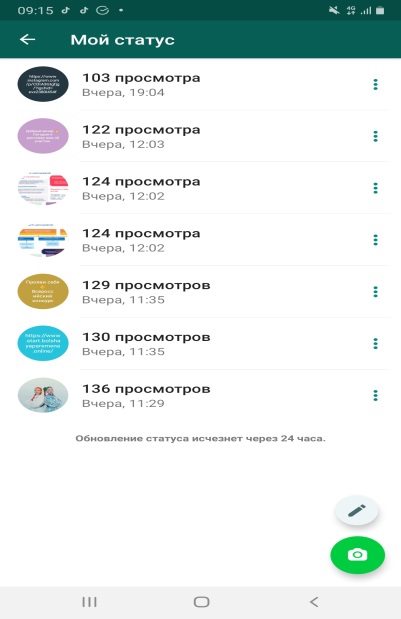 МБОУ «Мастахская СОШ им.А.А.Миронова» Вилюйского улусаинтернет- На официальном сайте и инстаграмм странице школы;-  родителям через чаты классных руководителей в ватсап мессенджере2734025https://www.instagram.com/p/COKOQ-wgEdI/?igshid=6dw08o71rspohttps://mastachskaya.sakhaschool.ru/?section_id=103МБОУ «Бекчегинская СОШ им. Г.Ф. Николаева» Вилюйского улусаИнтернетОфициальный сайт школы https://betung.sakhaschool.ru/Социальная сеть инстаграм @_bekcheginsky.schoolКонкурс для школьников «Большая перемена» 2021247 – обучающихся8 педагоговhttps://betung.sakhaschool.ru/site/pub?id=116@_bekcheginsky.schoolМБОУ «1Кюлетская СОШ им.П.А.Павлова» Вилюйского улусанаружная реклама; Рассылка в группах whatsapp классов и родителей;Инстаграм – mbou_pksoshинформация о ходе мероприятия, смотра видеороликов; обсуждение материала;рефлексия;332фотоотчет ссылка на сайт школы: http//: schkyl1/jumdo.com/ №ООКлассы Охват Количество мероприятий1.МБОУ «Вилюйская СОШ№2 им.Г.С.Донского»9 -118542МБОУ «Вилюйская СОШ №3 им.Н.С.Степанова»9 - 1118973МБОУ «Борогонская СОШ им.Н.И.Афанасьева»9, 11224МБОУ «Жемконская СОШ им.Н.А.Кондакова»8-11945МБОУ «1 Кюлетская СОШ им.П.А.Павлова»8-114746МБОУ «2 Кюлетская СОШ им.Н.А.Алексеева»8-113547МБОУ «Мастахская  СОШ им.А.А.Миронова»9-111338МБОУ «Тасагарская СОШ им. Н.Н.Каратаева»5 - 115179МБОУ «Халбакинская СОШ им.П.И.Быканова»8-1112410МБОУ «Хампинская СОШ им.С.Ф.Гоголева»6,8,9143Итого:45742№ООклассыохватПедагоги, родители1МБОУ «Вилюйская СОШ№2 им.Г.С.Донского»9-1155Педагоги-4, родители-102МБОУ «Вилюйская СОШ№3 им.Н.С.Степанова»9-1150Педагог-психолог-1, родители-43МБОУ «Хампинская СОШ им.С.Ф.Гоголева»1174МБОУ «Тасагарская СОШ им.Н.Н.Каратаева»9-114Родители -55МБОУ «Жемконская СОШ им.Н.А.Кондакова»9,108Педагоги-26МБОУ «Бекчегинская СОШ им.Г.Ф.Николаева»1137МБОУ «1 Кюлетская СОШ им.П.А.Павлова»9328МБОУ «2 Кюлетская СОШ им.Н.А.Алексеева»9-1199МБОУ «Борогонская СОШ им. Н.И.Афанасьева»9,112Родитель-110МБОУ «Вилюйская гимназия им.И.Л.Кондакова»9-114Педагог-психолог-111МБОУ «Мастахская СОШ им.А.А.Миронова»9-117Родители-5№ п/пМуниципальный районКол. участников Кол. ООКол.педагоговСсылки на публикации в информационно-телекоммуникационной сети о мероприятии (указать общее количество ссылок и сам ссылки)МР «Вилюйский улус(район)25410401МБОУ «Мастахская СОШ им.А.А.Миронова»12151.https://www.instagram.com/p/COKOQ-wgEdI/?igshid=6dw08o71rspo2.https://mastachskaya.sakhaschool.ru/?section_id=1032МБОУ «Вилюйская СОШ №3 им.Н.С.Степанова»7413https://schstep.sakhaschool.ru/?section_id=3323МБОУ «2 Кюлетская СОШ им.Н.А.Алексеева»1414https://kylsch2.sakhaschool.ru/4МБОУ «Бекчегинская СОШ им. Г.Ф Николаева»1715https://disk.yandex.ru/d/kktTq5Uo_1XleA?w=1   5МБОУ «1 Кюлетская СОШ им.П.А.Павлова»2913https ://www. instagram.com /p/COeYyWUgUZ_kih3VG XzVYABJOWgBOXIRDTLyOc0/?igshid=96fg3 aj 2d2fс6МБОУ «Тасагарская СОШ имени Н.Н.Каратаева»2012Инстаграм школы, https://www.instagram.com/p/COuhA3YqDY1/?igshiСайт школы  https://tasaqar.sakhascool.ru/site/pube?id=3067МБОУ «Хампинская СОШ им.С.Ф.Гоголева»1812Инстаграмм и сайт школы8«МБОУ Халбакинская СОШ им.П.И.Быканова»1413https://www.instagram.com/p/COzSqLxgXGST68DiN7nZfu-qU3npvLjh5tJStI0/?igshid=ydcfcepuwh5t9МБОУ «Жемконская СОШ им. Н.А. Кондакова»111Сайт школы  https://zhemkon.sakhaschool.ru10МБОУ «Вилюйская СОШ№2 им.Г.С.Донского»55110Сайт школы